ОТЧЕТУПРАВЛЯЮЩЕЙ ОРГАНИЗАЦИИ ООО «ЭНЕРГОПРОГРЕСС»О ВЫПОЛНЕНИИ ДОГОВОРА УПРАВЛЕНИЯ МНОГОКВАРТИРНЫМ ДОМОМ№ 72 по ул. Солидарности	ЗА ОТЧЕТНЫЙ ПЕРИОДс 01.01.2016 года по 31.12.2016 года.I. Общие сведения о многоквартирном домеII. Техническое состояние общего имущества многоквартирного домаIII. Отчет по затратам на содержание и текущий ремонт общего имущества жилого дома за 2016 г.IV. Отчет о движении денежных средств за отчетный периодГенеральный директор ООО «Энергопрогресс»  __________________   С. В. Данилович_______________________                                                                                                                                                          ЭП генеральный директор Данилович С.В., ООО «Энергопрогресс»Подробнее с отчетом управляющей организации ООО «Энергопрогресс» о выполнении договора управления многоквартирным домом в 2016 году Вы можете ознакомиться на сайте: http://energoprogress54.ru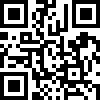 Приложение № 1ПЕРЕЧЕНЬобязательных работ и услугпо содержанию и ремонту общего имущества собственников помещений в многоквартирных домахпо ул. Солидарности 72в 2016 г.1.Адрес многоквартирного домаул. Солидарности 722.Год постройки19803.Год последнего капитального ремонтанет4.Количество этажей55.Количество подъездов66.Количество квартир807.Строительный объем16953м38.Площадь подвала1032м29.Площадь жилых помещений3959,39м210.Уборочная площадь лестниц515м211.Уборочная площадь других помещений общего пользования1032м212.Площадь земельного участка3600м2№ п/пНаименование конструктивных элементовОписание элемента (материал, конструкция)Техническое состояние1.Фундаментленточный сборныйТребуется ремонт отмостки – 12 м22.ЦокольштукатуркаТребуется ремонт продухов – 14 шт3.Капитальные (несущие) стены:Капитальные (несущие) стены:Капитальные (несущие) стены:3.1Наружныекирпичудовлетворительное3.2Внутренниекирпичудовлетворительное4.Балконыбетон, 80 шт.требуется ремонт 3 шт.5.Перекрытияж/б плитыудовлетворительное6.Крыша, кровлярубероидная 1159 м2, плоская с неорганизованным водостокомудовлетворительное7.Места общего пользования:Места общего пользования:Места общего пользования:7.1Крыльца бетон, 6 шт.удовлетворительное7.2Лестницыбетонудовлетворительное7.3Полыбетонудовлетворительное7.4Окнадеревянные, 24 шт.требуется окраска 24 шт.7.5Дверидеревянные, 6 шт.удовлетворительное7.5Двериметаллические, 6 шт.удовлетворительное8.Отделка:Отделка:Отделка:8.1Внутренняяизвестковая и масляная окраскаудовлетворительное8.2Наружнаянет10.Внутридомовые инженерные коммуникации:Внутридомовые инженерные коммуникации:Внутридомовые инженерные коммуникации:10.1Отоплениестальудовлетворительное10.2Горячее водоснабжениестальТребуется:замена трубопроводов – 40 м;восстановление  теплоизоляции –  250 м10.3Холодное водоснабжениестальТребуется восстановление  теплоизоляции –  120 м10.4Водоотведениечугунудовлетворительное10.5ЭлектроснабжениеалюминийТребуется:установка энергосберегающих светильников – 48 шт;установка общедомовых счетчиков – 2 штПеречень работ и услугНачисления за отчетный периодПлановые удельные затраты, руб./м2Фактические затраты, подтвержденные актами выполненных работ (услуг) за отчетный период, руб.Разница (руб.)1. Работы и услуги по содержанию1 519 876,39   30,67  1 669 416,71   - 149 540,32   2. Работы по текущему ремонту 335 988,32   6,78   337 737,45   - 1 749,13   ВСЕГО работ по содержанию и ремонту1 855 864,71   37,45   2 007 154,16   - 151 289,45   Наименование статей доходов и расходовСодержание и текущий ремонт общего имущества (руб.)Содержание и текущий ремонт общего имущества (руб.)1. Долг (-) или остаток (+) на начало года- 25 169,35   2. Начислено1 855 864,71   3. Оплачено1 369 758,58    3.1. собственниками и нанимателями жилых помещений (приватизированное жилье и договоры найма) 1 353 370,94    3.2. собственниками жилых помещений(Муниципалитет, МО РФ) 16 387,64    в т.ч:  незаселенные жилые помещения(Муниципалитет) 16 387,64    4. Выполнено работ (оказано услуг) всего  2 007 154,16    5. Остаток на конец отчетного года                                                                                         ("-" - перевыполнено работ ;     "+" - недовыполнено работ) - 176 458,80   с учетом остатка на начало периода 6. Задолженность на конец отчетного года 684 745,04   с учетом долга на начало периода 6.1.  переходящая задолженность 2015г. 198 638,91    6.2. собственников и нанимателей жилых помещений (приватизированное жилье и договоры найма) 69 180,37    6.3. собственников жилых помещений(Муниципалитет, МО РФ) 416 925,76    6.3.1. задолженность из-за разницы в тарифах 365 935,50    6.3.2. задолженность по незаселенным жилым помещениям 50 990,26   №п/пОбщая площадь помещений   (м2)Общая площадь помещений   (м2)4129,654129,65Отчет за 2016 годОтчет за 2016 год№п/п- площадь жилых помещений   (м2)- площадь жилых помещений   (м2)4129,654129,65Отчет за 2016 годОтчет за 2016 год№п/пПеречень обязательных работ и услугУсловия  выполнения  работ, оказания услугСтоимостьработ и услуг:Стоимостьработ и услуг:Стоимостьработ и услуг:Стоимостьработ и услуг:№п/пПеречень обязательных работ и услугУсловия  выполнения  работ, оказания услугВ год, руб.За 1 м2, руб. в месяцВ год, руб.За 1 м2, руб. в месяц1Техническое обслуживание внутридомового инженерного оборудования и конструктивных элементов зданийПроведение технических осмотров, профилактический ремонт и устранение незначительных неисправностей в системах отопления, водоснабжения, водоотведения, электроснабжения и конструктивных элементах здания. Ремонт, регулировка, наладка и испытание систем центрального отопления. Ремонт и консервация поливочных систем. Укрепление трубопроводов, мелкий ремонт изоляции, протирка и смена перегоревших лампочек и выключателей в помещениях общего пользования, лестничных клеток, чердаках, уличном освещении. Смена и восстановление разбитых стекол в помещениях общего пользования; ремонт и укрепление тамбурных дверей; проверка состояния и восстановление продухов в цоколях здания, очистка кровли от мусора, грязи, снега, сосулек и т.д.                386 039,68   7,79      386 039,68   7,792Санитарное содержание помещений общего пользованияСанитарное содержание помещений общего пользования210 612,15   4,25210 612,15   4,253Уборка земельного участка, входящего в состав общего имущества домаУборка земельного участка, входящего в состав общего имущества дома356 306,20   7,19356 306,20   7,194Дератизация Ежемесячно11 893,39   0,2411 893,39   0,245Вывоз и утилизация ТБО Ежедневно90 687,11   1,8390 687,11   1,836Вывоз и утилизация КГОПо мере необходимости56 493,61   1,1456 493,61   1,147Использование механизированной техники (автовышка, фронтальный погрузчик, МКСМ - многоцелевая коммунально-строительная машина ) Не менее 2-х раз в месяц 51 538,03   1,0451 538,03   1,048Услуги по эксплуатации и техническому обслуживанию узла учета холодного водоснабженияЕжемесячно17 344,53   0,3517 344,53   0,35ВСЕГО стоимость работ и услуг по содержанию общего имущества в МКДВСЕГО стоимость работ и услуг по содержанию общего имущества в МКДВСЕГО стоимость работ и услуг по содержанию общего имущества в МКД1 180 914,71   23,831180914,7023,839Управление многоквартирным домомПланирование работ по текущему содержанию общего имущества многоквартирного дома, планирование финансовых и технических ресурсов; осуществление систематического контроля над качеством услуг, работ подрядчиков и за исполнением иных договорных обязательств; оплата работ и услуг подрядчиков в соответствии с заключенными договорами, взыскание задолженности по оплате ЖКУ, ведение тех.документации, работа с населением в т.ч. рассмотрение обращений и жалоб по качеству обслуживания и др.117 942,80   2,38118091,472,3810Непредвиденный , в т.ч. аварийный ремонтПостоянно на системах водоснабжения, теплоснабжения, канализации, энергообеспечения221 018,88   4,46370410,547,48ВСЕГО стоимость работ и услуг по содержанию общего имущества в МКД, в том числе управление(в размере 10%)ВСЕГО стоимость работ и услуг по содержанию общего имущества в МКД, в том числе управление(в размере 10%)ВСЕГО стоимость работ и услуг по содержанию общего имущества в МКД, в том числе управление(в размере 10%)1 519 876,39   30,671669416,7133,6911Текущий ремонтРемонт этажных электрических щитков (7 шт.)69 873,68   1,4164522,451,3011Текущий ремонтРемонт системы горячего водоснабжения127 358,40   2,57134214,782,7111Текущий ремонтРемонт крылец и козырьков подъездов138 756,24   2,80139000,222,80ВСЕГО стоимость работ текущего ремонта общего имущества МКДВСЕГО стоимость работ текущего ремонта общего имущества МКДВСЕГО стоимость работ текущего ремонта общего имущества МКД335 988,32   6,78337737,456,81ВСЕГО стоимость работ и услуг по содержанию жилых помещений МКДВСЕГО стоимость работ и услуг по содержанию жилых помещений МКДВСЕГО стоимость работ и услуг по содержанию жилых помещений МКД1 855 864,71   37,452007154,1640,50